Example Micro-Challenge Memo (Partial)This example illustrates a standard memo with proper headings (circled below) and starts with a memo purpose.  The tasks in the memo are numbered and answered in sequence.  Each written response starts with a brief restatement of the task which is followed by a thorough and accurate response supported with an image and associated weblink.  The image is present in the memo, visible and legible.  TO: 	My Manager FROM: 	_____________ – Assistant International Trade SpecialistDATE: 	June 4, 2022SUBJECT: Information Sources about _____________This memo identifies and summarizes information about the country of _____________ from a variety of sources that may prove helpful for international trade efforts.  The information may aid in decision-making with regard to international trade with _____________.  The four tasks I was assigned are addressed sequentially below.1. Four US governmental resources about _____________ were reviewed.  A brief description, summary, image, and weblink are provided for each.A. The International Trade Administration has a Country Commercial Guide for _____________.  This resource provides information about . . . .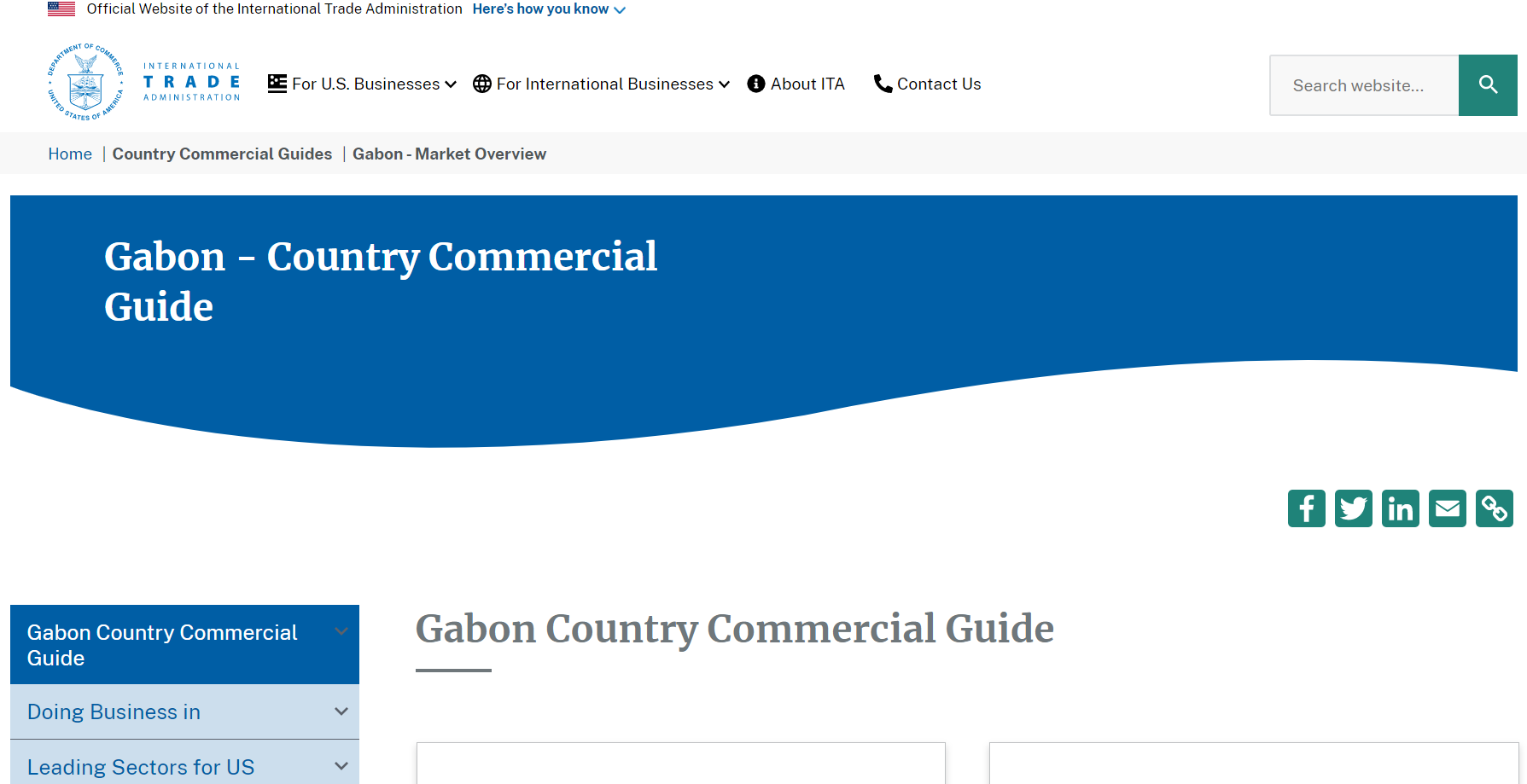 Weblink: https://www.trade.gov/country-commercial-guides/gabon-market-overview?section-nav=10574 B. The office of the US Trade Representative provides a document called the 2018 National Trade Estimate Report on FOREIGN TRADE BARRIERS which provides information regarding _____________ for _____________.  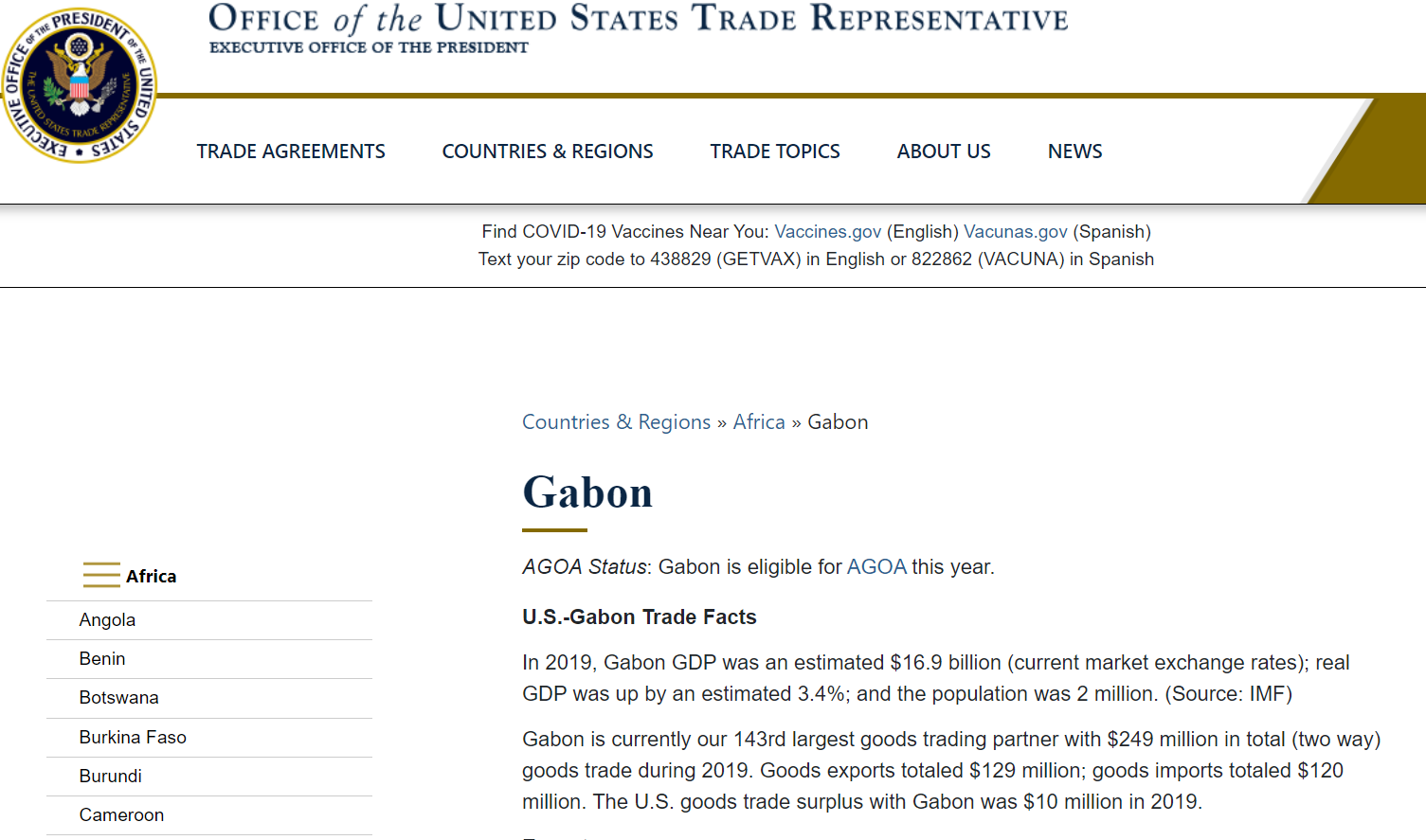 Weblink: https://ustr.gov/countries-regions/africa/central-africa/gabonetc., 